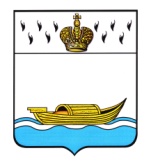           АДМИНИСТРАЦИЯ    Вышневолоцкого городского округа                                                          Распоряжениеот  15.11.2021                                                                                            № 1866-р                                               г. Вышний ВолочекОб утверждении перечня государственногоимущества Тверской области, предлагаемого кпередаче из государственной собственностиТверской области в собственность муниципальногообразования Вышневолоцкий городской округ Тверской области   	В соответствии с Уставом Вышневолоцкого городского округа  Тверской области, распоряжением Главы Вышневолоцкого городского округа от 31.12.2019 № 4-рг «О распределении обязанностей между Главой Вышневолоцкого городского округа, Первым заместителем Главы Администрации Вышневолоцкого городского округа, заместителями Главы Администрации Вышневолоцкого городского округа» ( с изменениями  от 11.01.2021 №1-рг, от 13.07.2021 №75-рг), на основании письма  Министерства образования Тверской области в  рамках федерального проекта «Успех каждого ребенка» национального проекта «Образование»:1. Утвердить перечень государственного имущества Тверской области, предлагаемого к передаче из государственной собственности Тверской области в собственность муниципального образования Вышневолоцкий городской округ Тверской области согласно приложения, в целях его последующей передачи в муниципальное общеобразовательное бюджетное учреждение «Лицей № 15» (МОБУ «Лицей №15»). 2. Предложить Министерству имущественных и земельных отношений Тверской области рассмотреть вопрос о передаче имущества, указанного в пункте 1 настоящего распоряжения из государственной собственности Тверской области в собственность муниципального образования Вышневолоцкий городской округ Тверской области.3. Контроль за выполнением настоящего распоряжения  оставляю за собой.4. Настоящее распоряжение вступает в силу со дня его подписания. Заместитель Главы Администрации Вышневолоцкого городского округа                                              Е.И.АнисимоваПриложение к распоряжению Администрации                                                                          Вышневолоцкого городского округа                                                                                                                                                          от  15. 11.2021 № 1866-рПЕРЕЧЕНЬгосударственного имущества Тверской области, предлагаемого к передаче из государственной собственности Тверской области в собственность муниципального образования Вышневолоцкий городской округ Тверской областиЗаместитель Главы АдминистрацииВышневолоцкого городского округа                                               Е.И.Анисимова№п/пНаименованиеЕдиница измеренияКол-воСтоимость за единицу в рубляхОбщая стоимость в рублях1Материал для 3 Д печати белыйшт.5950.004750.002Материал для 3 Д печати черныйшт.5950.004750.003Материал для 3 Д печати зеленыйшт.5950.004750.004Материал для 3 Д печати красныйшт.5950.004750.005Материал для 3 Д печати синийшт.5950.004750.006Материал для 3 Д печати натуральныйшт.52095.0010475.007Клей для FDM печатишт.5483.202416.008Шпатель металлическийшт.1170.00170.009Бокорезышт.1170.00170.00ИТОГО36981.00